 HILDA HUJ, klinička i forenzička psihologinja i partner u tvrtki ARCH Psychological Services (Kanada)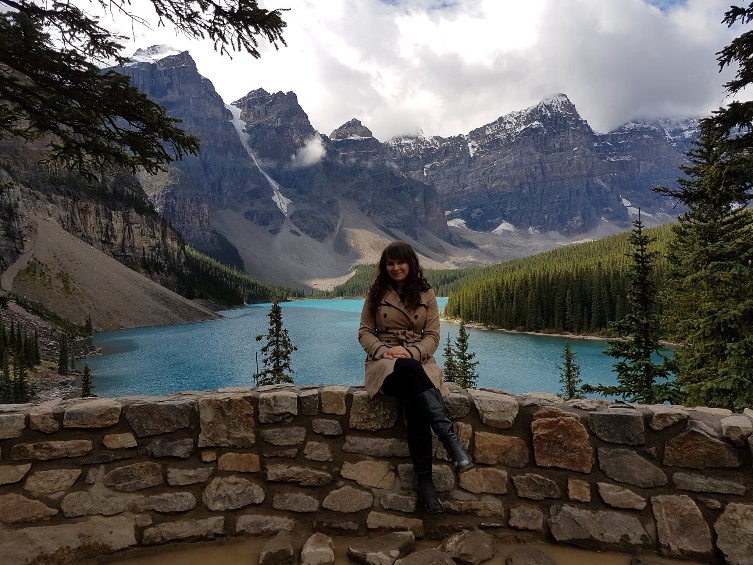 Strelovita inozemna karijera po završetku studija PsihologijeNe samo što mi je taj studij odmah omogućio karijeru već su i dani koje sam provela na studiju bili ispunjeni suradnjom s odličnim profesorima i kolegama koji su mi uvijek pružali podršku.Odmah po završetku magisterija is Psihologije na Filozofskom Fakultetu u Osijeku otišla sam živjeti u Kanadu. Nakon početnog perioda koji je trebao proći da mi se prizna magisterij po kanadskim standardima, počela sam raditi kao psiholog u privatnoj tvrtki s državnim ugovorima. Nakon godine dana superviziranog rada uspješno sam se registrirala kao psiholog u Kanadi, na području kliničke i forenzičke psihologije. Trenutačno radim terapiju i procjene u oba navedena područja psihologije, često surađujući s državnim tvrtkama na uzbudljivim projektima te s privatnim odvjetničkim tvrtkama koje se bave kaznenim i obiteljskim pravom. Kada razmišljam o uspjehu koji sam ostvarila u svojoj karijeri te činjenici da sam u samo tri godine uspjela postati partner u tvrtki za koju sam radila (ARCH Psychological Services), uvijek sam zahvalna što sam izabrala upravo studij Psihologije onda kada sam odlučivala o fakultetu koji ću upisati. Ne samo što mi je taj studij odmah omogućio karijeru već su i dani koje sam provela na studiju bili ispunjeni suradnjom s odličnim profesorima i kolegama koji su mi uvijek pružali podršku. 